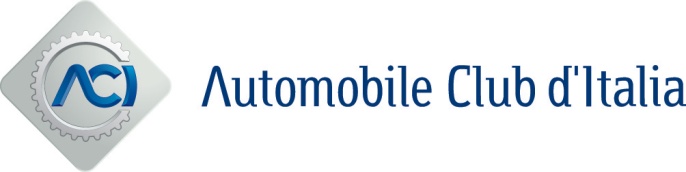 Roma, 20 ottobre 2022ACI PROTAGONISTA DELLA CONFERENZA INTERNAZIONALE SULLA METODICA CAF PER LA P.A.Il Dipartimento della Funzione Pubblica e il Centro Risorse CAF Formezscelgono l’Automobile Club d’Italia come best pratice italiana di eccellenzaL'Automobile Club d’Italia è stato grande protagonista alla conferenza EU CAF Users, appena conclusa a Praga e dedicata alla metodica CAF (Common Assessment Framework - Griglia comune di valutazione), definita a livello europeo, nell'ambito della collaborazione tra le pubbliche  Amministrazioni, per la gestione della qualità totale.Il  Dipartimento della Funzione Pubblica e il Centro Risorse CAF Formez hanno individuato nell’ACI la best practice italiana da illustrare sul palcoscenico internazionale, premiandone l’unicità e l’innovatività della metodologia CAF adottata, a tutto vantaggio delle altre realtà pubbliche dell’Unione Europea.In particolare, è stata apprezzata l’esperienza della Direzione Territoriale ACI di L'Aquila che, in sinergia con le strutture ACI di Chieti, Pescara e Teramo, ha perfezionato la realizzazione congiunta ed efficace di un Piano di miglioramento unico.Questo importante riconoscimento internazionale premia la collaborazione decennale dell’ACI con il Dipartimento della Funzione Pubblica (Centro nazionale Risorse CAF) e con l’EIPA - European Institute of Public Administration (Centro  europeo Risorse CAF), finalizzata alla diffusione in tutta la Federazione ACI del modello di eccellenza CAF e della procedura europea CEF (CAF External Feedback). Ad oggi sono già 36 le sedi territoriali di ACI certificate CEF.“Il nostro impegno continuo a vantaggio dei cittadini e dello Stato – ha dichiarato Sabina Soldi, Direttore della Direzione Presidenza e Segreteria Generale ACI – introduce nuovi standard di eccellenza nella P.A. italiana e conferma la qualità straordinaria raggiunta dal servizio pubblico italiano. Non a caso, infatti, il know how dell’Automobile Club d’Italia è stato scelto già nel 2016 come best pratice internazionale  in un convegno a Bratislava”. 